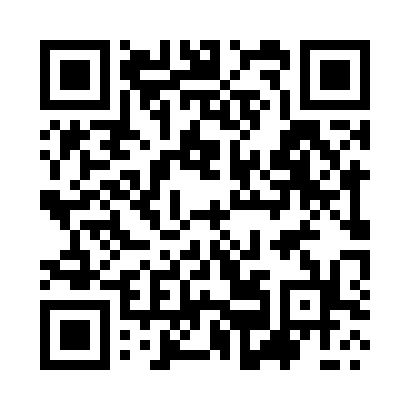 Prayer times for Ahmad Ali, PakistanWed 1 May 2024 - Fri 31 May 2024High Latitude Method: Angle Based RulePrayer Calculation Method: University of Islamic SciencesAsar Calculation Method: ShafiPrayer times provided by https://www.salahtimes.comDateDayFajrSunriseDhuhrAsrMaghribIsha1Wed4:355:5612:273:546:598:202Thu4:345:5512:273:537:008:213Fri4:335:5412:273:537:008:224Sat4:325:5312:273:537:018:225Sun4:315:5312:273:537:018:236Mon4:305:5212:273:527:018:247Tue4:295:5212:273:527:028:248Wed4:295:5112:273:527:028:259Thu4:285:5012:273:527:038:2610Fri4:275:5012:273:517:038:2611Sat4:265:4912:263:517:048:2712Sun4:265:4912:263:517:048:2813Mon4:255:4812:263:517:058:2814Tue4:245:4812:263:517:058:2915Wed4:235:4712:263:507:068:3016Thu4:235:4712:263:507:068:3017Fri4:225:4612:273:507:078:3118Sat4:225:4612:273:507:078:3219Sun4:215:4612:273:507:088:3320Mon4:205:4512:273:507:088:3321Tue4:205:4512:273:497:098:3422Wed4:195:4412:273:497:098:3523Thu4:195:4412:273:497:108:3524Fri4:185:4412:273:497:108:3625Sat4:185:4412:273:497:118:3726Sun4:175:4312:273:497:118:3727Mon4:175:4312:273:497:128:3828Tue4:175:4312:273:497:128:3829Wed4:165:4312:283:497:138:3930Thu4:165:4212:283:497:138:4031Fri4:165:4212:283:497:148:40